PROJEKTOVÁ KARTA 2022Název projektu:Popis projektu:Jak bude projekt žákům prospěšný? Napište, co všechno se musí udělat a kdy se to bude dělat:Napište, co se musí koupit  a kolik to bude stát?Jaký se rozpočet celého projektu (součet všeho, co se musí pořídit):Jméno a příjmení:Třída: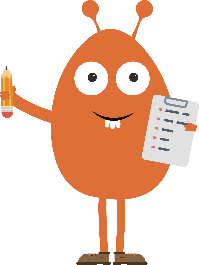 stručně představ projekt – čeho se projekt týká, jak bude vypadat, kde bude umístěnNákres:Co se musí udělatKdy se to bude dělat (měsíc/rok)Co se musí koupitKolik to stojí